Pétanque                        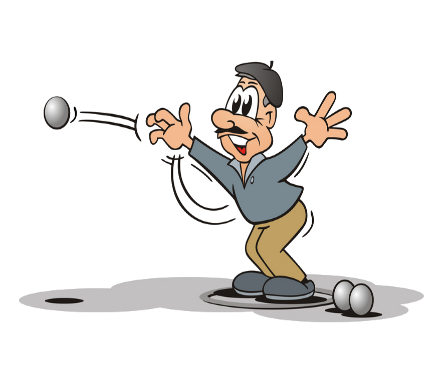                       Dates  du BROCELIANDE 2018Breteillaise06 AVRIL 2018  ROMILLE25 MAI 2018 ST MEEN15 JUIN 2018 MONTFORT 05 SEPTEMBRE 2018 MONTAUBAN26 SEPTEMBRE 2018 BRETEIL11 OCTOBRE 2018 FINALE  A BRETEIL